T.C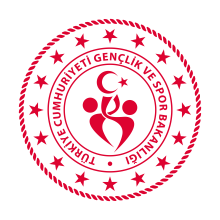 GENÇLİK VE SPOR BAKANLIĞIAntalya Gençlik ve Spor İl MüdürlüğüSPOR KULÜBÜ NAKDİ YARDIM TAAHHÜTNAMESİ	Gençlik ve Spor Bakanlığı, Spor Hizmetleri Genel Müdürlüğü tarafından Kulübümüze amatör faaliyetlerin daha iyi bir şekilde yürütülebilmesi amacıyla gönderilen ………………………TL yardım ödeneğini; 1-Kulüp tüzüğünde belirtilen amaçlar ve Yönetmelikte belirtilen esaslar doğrultusunda amatör faaliyetler için kullanacağımızı, aksi takdirde yardım ödeneğini iade edeceğimizi,2-Harcama yaptığımız tarihten itibaren 15 gün içerisinde harcama belgelerinin bir suretini denetim amacıyla il müdürlüğüne ibraz edeceğimizi,3-Nakdi yardım aldığımız tarih itibarıyla en geç iki sezon içerisinde kulübümüzün amaçları doğrultusunda ve mevzuata uygun olarak harcayacağımızı,4-Nakdi yardım aldıktan sonra, kulübümüzün kapanması halinde, o tarih itibarıyla harcanmayan tutarı Gençlik ve Spor İl Müdürlüğü hesabına iade edeceğimizi aksi takdirde Kulüp Yönetim Kurulu Üyelerinin bu durumdan şahsen sorumlu olacağını kabul ve taahhüt ederiz. …./…./…….            …./…./….								                   Yavuz GÜRHAN									Gençlik ve Spor İl Müdürü	Spor Kulübünün Adı: : Sicil Numarası: 07-01-: 07-01-Banka Adı/Şubesi::IBAN No::Spor Kulübü Yetkilisi (Yönetim Kurulu Asil Üyesi)Spor Kulübü Yetkilisi (Yönetim Kurulu Asil Üyesi)Spor Kulübü Yetkilisi (Yönetim Kurulu Asil Üyesi)T.C. Kimlik NoT.C. Kimlik No:Adı SoyadıAdı Soyadı:Kulüpteki GöreviKulüpteki Görevi:İmza, Mühür/Kaşeİmza, Mühür/Kaşe: